ORDEM DO DIASÚMULA DA 73ª REUNIÃO ORDINÁRIA CEF-CAU/BRDATA23 de julho de 2018HORÁRIO09h às 18hDATA24 de julho de 2018HORÁRIO09h às 12hLOCALRio de Janeiro – RJRio de Janeiro – RJRio de Janeiro – RJparticipantesAndrea Lúcia Vilella Arruda (IES)CoordenadoraparticipantesCristina Evelise Vieira Alexandre (PB)MembroparticipantesHumberto Mauro Andrade Cruz (AP)MembroparticipantesJoselia da Silva Alves (AC)MembroparticipantesAlice da Silva Rodrigues Rosas (PA)MembroASSESSORIAPaul Gerhard Beyer EhratPaul Gerhard Beyer EhratLeitura e aprovação da Súmula da 72ª Reunião OrdináriaLeitura e aprovação da Súmula da 72ª Reunião OrdináriaEncaminhamentoA súmula foi aprovada. Encaminhar para publicação.ComunicaçõesComunicaçõesResponsávelConselheira Andrea VilellaComunicadoSeminário de Ensino CAU/RSA conselheira comunicou sua participação no Seminário promovido pelo CAU/RS em 19/07, ressaltando preocupação com as menções ao “currículo mínimo”, que não existe mais desde a década de 60, porém ainda é citado por professores de cursos de AU. Avaliou sua participação como bastante produtiva, também no estreitamento de laços com o CAU/RS, propondo um alinhamento das questões. A coordenadora solicitou pautar no Conselho Diretor espaço para discussão das ações, e a necessidade de coesão dos encaminhamentos dados pelo CAU para os mesmos casos.ResponsávelConselheira Andrea VilellaComunicadoForum Permanente – O Ensino Superior na Visão dos Conselhos Federais de Profissões Regulamentadas A coordenadora da CEF comunicou sua presença no dia 29/06/2018 no evento, onde foi proposta nova Nota Oficial assinada pelos conselhos, que reitera e acrescenta pontos já discutidos em eventos anteriores. Foi solicitada a Assessoria de Comunicação a publicação de notícia específica sobre o evento.    ResponsávelConselheira Andrea VilellaComunicadoEvento discussão DCN em AracajuComunicou que foi recebido convite para participação da CEF-CAU/BR em Evento promovido pelo CAU/SE para discussão das Diretrizes Curriculares Nacionais para os Cursos de Arquitetura e Urbanismo, a ser realizado nos dias 09 e 10 de agosto de 2018 em Aracaju. Dado o adiantado da data, não será possível deslocar reunião de comissão de modo a participação de todos, e optou-se pela representação da CEF conforme segue:DELIBERAÇÃO Nº 060/2018 – CEF-CAU/BRAprovar as seguintes convocações para representar a CEF-CAU/BR no Evento para a Discussão das Diretrizes Curriculares Nacionais para os Cursos de Arquitetura e Urbanismo, a ser realizado na cidade de Aracaju, nos dias 09 e 10 de agosto de 2018: Conselheira Andrea Vilella, na condição de conselheira representante das IES, considerando o centro de custos 1.01.01.002;Conselheiro Hélio Cavalcanti da Costa Lima, na condição de Coordenador-Adjunto da CEF-CAU/BR, considerando o centro de custos 1.01.01.004;Autorizar a assessoria da Comissão as providências necessárias e a solicitar as transposições orçamentárias, com a anuência da coordenadora da CEF-CAU/BR;Enviar esta deliberação a Presidência do CAU/BR para conhecimento e realização das convocações.ResponsávelConselheira Andrea VilellaComunicadoSeminário de Ensino ABEA e CEAUA comissão avaliou como positiva a oportunidade de participar do Seminário, ressaltando a importância da discussão permanente sobre o ensino de Arquitetura e Urbanismo. 1SICCAU 377224/2016 Tempestividade do Protocolo de Reconhecimento de Cursos e SICCAU 363532/2016 Cadastramento de Cursos:FonteCAUs/UF, IESRelator IndicarEncaminhamento- Convocação de reunião técnica para reestruturação do Cadastro de Cursos – Elaboração de Instrução Normativa: estado da arte, objetivos, conceito, providências e metas. (reunião técnica concomitante com outra agenda de modo a otimizar custos) – retirado de pauta– Análise de Cadastro de Cursos e TempestividadeDELIBERAÇÃO Nº 057/2018 – CEF-CAU/BRInformar que, conforme legislação vigente, somente poderão ser registrados os egressos de cursos de graduação em Arquitetura e Urbanismo que tenham portaria de reconhecimento do curso publicada ou cálculo de tempestividade aprovado pela CEF-CAU/BR, e que estejam em dia com as renovações de reconhecimento;Aprovar os resultados dos cálculos de tempestividade e orientações sobre registro de egressos de cursos de Arquitetura e Urbanismo conforme tabela constante do Anexo I desta deliberação;Aprovar as inclusões e alterações no cadastro de cursos de Arquitetura e Urbanismo conforme tabela constante do Anexo II desta deliberação;Solicitar o compartilhamento do conteúdo desta deliberação com as assessorias das Comissões de Ensino e Formação dos CAU/UF, por intermédio do conselheiro representante das IES;Enviar esta deliberação à Presidência do CAU/BR para conhecimento e tomada das seguintes providências: Informar a Presidência e Comissão de Ensino e Formação dos CAU/UF acerca do conteúdo desta deliberação.Cursos Analisados*:(* Verificar a deliberação mencionada para os resultados das análises.)DELIBERAÇÃO Nº 059/2018 – CEF-CAU/BREnviar esta deliberação à Presidência do CAU/BR para conhecimento e tomada das seguintes providências: a) Encaminhar ofício à Diretoria de Supervisão da Educação Superior – DISUP da Secretaria de Regulação do Ensino Superior - SERES/MEC, enviando esta deliberação e os documentos anexos, solicitando validação do resultado INTEMPESTIVO do cálculo de tempestividade efetuado pela CEF-CAU/BR para o protocolo de reconhecimento do curso de número 1204846 – Centro Universitário FACEX;A assessoria informou que a Assessoria Jurídica participará da próxima reunião, para esclarecimentos e orientações sobre o processo de tempestividade e registro, de forma a alinhar os encaminhamentos.2Registro de Profissionais Diplomados em IES Estrangeira / IES Estrangeira via OA/PTFonteCAUs/UFRelator indicarEncaminhamentoDELIBERAÇÃO Nº 061/2018 – CEF-CAU/BRDeferir os requerimentos de registro definitivo dos profissionais elencados a seguir, com data de expiração vinculada à validade do Registro Nacional de Estrangeiro (RNE), nos termos da Resolução CAU/BR nº 26/2012: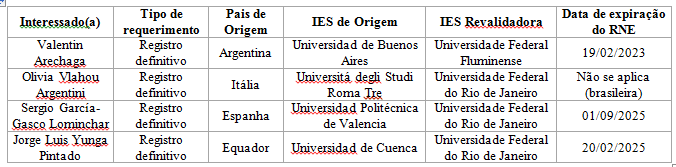 DELIBERAÇÃO Nº 062/2018 – CEF-CAU/BR1. Deferir o requerimento de registro definitivo do profissional identificado a seguir, com data de expiração vinculada à validade do Registro Nacional de Estrangeiro (RNE), nos termos do Acordo entre CAU/BR e a OA: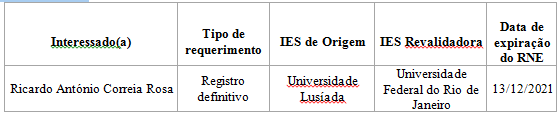 2. Diligenciar os requerimentos de registro definitivo dos profissionais identificados a seguir, restituindo os respectivos processos ao CAU/MA para complementação do processo com:Apostilamento, nos termos da Convenção da Apostila da Haia, do diploma português, conforme itens 1-a e 3 da Cláusula Quinta do Acordo de Cooperação CAU/BR-OA/PT;Documento de identificação válido no Brasil, ou seja, Registro Nacional de Estrangeiro (RNE), conforme itens 1-b e 2 da Cláusula Quinta do Acordo de Cooperação CAU/BR-OA/PT;Formulário Único para Solicitação de Registro no CAU/BR, devidamente preenchido e firmado após a verificação da completude da documentação (quando inicia-se o prazo de 60 dias para a conclusão do processo), conforme item 1-f da Cláusula Quinta do Acordo de Cooperação CAU/BR-OA/PT.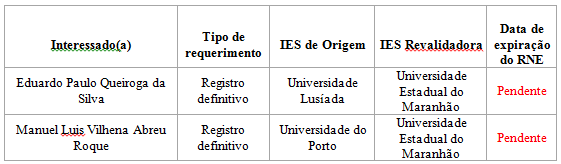 3. Encaminhar esta deliberação à Presidência do CAU/BR, solicitando a restituição do respectivo processo aos CAU/UF de origem para as devidas providências.3Atribuição ProfissionalFonteCEP-CAU/BRRelator IndicadosEncaminhamento3.1 - Protocolo SICCAU 635400/2018 - Relator: Conselheiro Humberto Mauro Andrade CruzRetirado de pauta a pedido do Conselheiro que solicitou mais prazo para análise do tema.3.2 – Protocolo SICCAU 682940/2018 - Relator: Conselheiro Juliano Pamplona Ximenes PonteO conselheiro relator justificou a ausência não comparecendo a reunião, de forma que o ponto foi retirado de pauta.3.3 – Protocolo SICCAU 672925/2018 - Relator: Conselheiro Juliano Pamplona Ximenes PonteO conselheiro relator justificou a ausência não comparecendo a reunião, de forma que o ponto foi retirado de pauta.4Aprovação da Reprogramação do Plano de Ação 2018 da CEF-CAU/BRFonteCEF-CAU/BRRelator Conselheira Andrea VilellaEncaminhamentoDELIBERAÇÃO Nº 058/2018 – CEF-CAU/BRAprovar a proposta de reprogramação do Plano de Ação da Comissão de Ensino e Formação do CAU/BR para o ano de 2018, conforme tabelas anexas, sem alterações em relação a enviada através do Memorando 011/2018 CEF-CAU/BR;Enviar esta deliberação à Presidência do CAU/BR para conhecimento e providências.5Projeto Piloto de Acreditação de CursosFonteCEF-CAU/BRRelator Conselheira Andrea VilellaEncaminhamentoA CEF-CAU/BR recebeu representantes do CAU/SP, para alinhamento do encaminhamento da questão, aventando-se a solicitação ao CD para constituição de Comissão Temporária para execução dos trabalhos pendentes a realização do Projeto Piloto, sendo uma comissão do CAU/BR e uma do CAU/SP que se reuniriam conjuntamente. O tema será repautado para a reunião seguinte para Deliberação dos encaminhamentos. 6Manifestações Técnicas ao MECFonteCEF-CAU/BRRelator Conselheira Andrea VilellaEncaminhamentoO tema foi apresentado e a assessoria enviará o texto proposto para análise dos conselheiros para apreciação e deliberação dos encaminhamentos na próxima reunião. 7Apresentação das evoluções do SICCAU e IGEO:FonteCEF-CAU/BRRelator Assessoria CEF-CAU/BREncaminhamentoFoi realizada apresentação para a CEF-CAU/RJ acerca das atividades da CEF. Estiveram presentes os Conselheiros do CAU/RJ: Pablo Benetti, Paulo Niemeyer, Artur de Oliveira e Rogerio Cruz, as analistas Patricia Fagundes, Giovana Damiani, e a secretária geral da Mesa do CAU/RJ, Marina Burges.  Também participou da reunião a conselheira Márcia Cavalcante, coordenadora da CEF-CAU/CE. 8Programa de Integração com Segmento Estudantil – CAU/Jovem(Protocolos: 502086, 494463, 493469, 460795, 460773, 460783, 460804, 460794, 460801, 482177) FonteCAUs/UFRelator Conselheiro Humberto Mauro Andrade CruzEncaminhamentoNão houve tempo para apresentação do tema.9Publicação de Série de Notícias relativas ao Ensino de AUDefinição de temas, solicitar apoio da Assessoria de Comunicação e designar relator para o acompanhamento e revisão textual:FonteCEF-CAU/BRRelator indicarEncaminhamentoNão houve tempo para apreciação do tema.ANDREA LÚCIA VILELLA ARRUDACoordenadoraCRISTINA EVELISE VIEIRA ALEXANDREMembroHUMBERTO MAURO ANDRADE CRUZMembroJOSELIA DA SILVA ALVESMembroALICE DA SILVA RODRIGUES ROSASMembroPAUL GERHARD BEYER EHRATAnalista Técnico